احتراما گزارش عملکرد دهیار روستا طبق موارد فوق مورد تایید شورای اسلامی روستا میباشد . باتشکر مهر و امضای شورای اسلامی روستای ......................فرم گزارش ماهانه دهیاری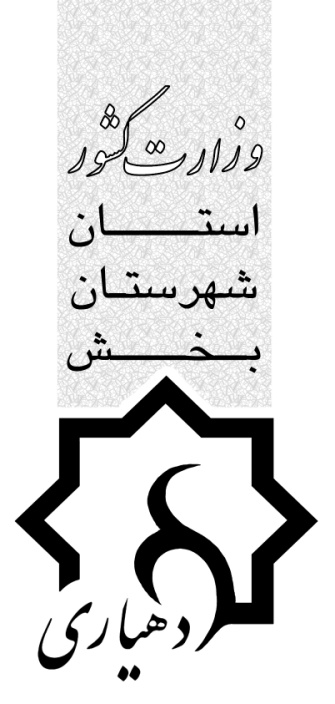 فرم گزارش ماهانه دهیاریفرم گزارش ماهانه دهیاریفرم گزارش ماهانه دهیاریفرم گزارش ماهانه دهیاریفرم گزارش ماهانه دهیاریفرم گزارش ماهانه دهیاریفرم گزارش ماهانه دهیاریفرم گزارش ماهانه دهیاریفرم گزارش ماهانه دهیاریفرم گزارش ماهانه دهیاریفرم گزارش ماهانه دهیاریفرم گزارش ماهانه دهیاریفرم گزارش ماهانه دهیاریفرم گزارش ماهانه دهیاریفرم گزارش ماهانه دهیاریفرم گزارش ماهانه دهیاریفرم گزارش ماهانه دهیارینام دهیار:نام دهیار:نام دهیار:ماه:ماه:ماه:از تاریخ :                   تا :از تاریخ :                   تا :از تاریخ :                   تا :نام روستا:نام روستا:نام روستا:امور جاری و اداریامور جاری و اداریامور جاری و اداریامور جاری و اداریامور جاری و اداریامور جاری و اداریامور جاری و اداریامور جاری و اداریامور جاری و اداریامور جاری و اداریامور جاری و اداریامور جاری و اداریامور جاری و اداریامور جاری و اداریامور جاری و اداریامور جاری و اداریامور جاری و اداریامور جاری و اداریرسیدگی به مسایل و مشکلات مردمیرسیدگی به مسایل و مشکلات مردمیرسیدگی به مسایل و مشکلات مردمیرسیدگی به مسایل و مشکلات مردمیرسیدگی به مسایل و مشکلات مردمیشرکت در جلساتشرکت در جلساتشرکت در جلساتشرکت در جلساتشرکت در جلساتشرکت در جلساتشرکت در جلساتبازدیدها و ماموریتهابازدیدها و ماموریتهابازدیدها و ماموریتهابازدیدها و ماموریتهابازدیدها و ماموریتهابازدیدها و ماموریتهاخصوصیخصوصیعمومیعمومیعمومیجلسات شورای اسلامیجلسات شورای اسلامیجلسات شورای اسلامیجلسات شورای اسلامیاستانی و شهرستانیاستانی و شهرستانیاستانی و شهرستانیماموریتهاماموریتهاماموریتهاپروژه ها و طرح هاپروژه ها و طرح هاپروژه ها و طرح هانام و نام خانوادگیتاریخموضوعموضوعتاریخموضوع جلسهموضوع جلسهموضوع جلسهتاریخموضوع جلسهموضوع جلسهتاریخموضوع ماموریتموضوع ماموریتتاریخنام پروژه یا طرحنام پروژه یا طرحتاریخحضور در بخشداری و امور مالی و فنیحضور در بخشداری و امور مالی و فنیحضور در بخشداری و امور مالی و فنیحضور در بخشداری و امور مالی و فنیحضور در بخشداری و امور مالی و فنیحضور در سایر اداراتحضور در سایر اداراتحضور در سایر اداراتحضور در سایر اداراتحضور در سایر اداراتحضور در سایر اداراتحضور در سایر اداراتتعداد مکاتبات و موضوع توسط دهیاریتعداد مکاتبات و موضوع توسط دهیاریتعداد مکاتبات و موضوع توسط دهیاریتعداد مکاتبات و موضوع توسط دهیاریتعداد مکاتبات و موضوع توسط دهیاریتعداد مکاتبات و موضوع توسط دهیاریذکر موارد قابل پیگیری در بخشداری و مالی و فنیذکر موارد قابل پیگیری در بخشداری و مالی و فنیذکر موارد قابل پیگیری در بخشداری و مالی و فنیذکر موارد قابل پیگیری در بخشداری و مالی و فنیتاریخذکر موارد قابل پیگیری در سایر اداراتذکر موارد قابل پیگیری در سایر اداراتذکر موارد قابل پیگیری در سایر اداراتذکر موارد قابل پیگیری در سایر اداراتذکر موارد قابل پیگیری در سایر اداراتذکر موارد قابل پیگیری در سایر اداراتتاریخموضوع مکاتبهموضوع مکاتبهموضوع مکاتبهموضوع مکاتبهموضوع مکاتبهتاریخ